О признании утратившими силу постановлений Администрации города КогалымаВ соответствии с Федеральным законом от 31.07.2020 №248-ФЗ «О государственном контроле (надзоре) и муниципальном контроле в Российской Федерации», в целях приведения муниципальных правовых актов в соответствие с действующим законодательством Российской Федерации:Признать утратившими силу следующие постановления Администрации города Когалыма:1.1. от 16.05.2017 №1017 «Об утверждении перечня видов муниципального контроля и органа местного самоуправления города Когалыма, уполномоченного на их осуществление»;1.2. от 05.04.2019 №767 «О внесении изменений в постановление Администрации города Когалыма от 16.05.2017 №1017»;1.3. от 30.09.2019 №2126 «О внесении изменения в постановление Администрации города Когалыма от 16.05.2017 №1017»;1.4. от 01.07.2021 №1365 «О внесении изменений в постановление Администрации города Когалыма от 16.05.2017 №1017».2. Опубликовать настоящее постановление в газете «Когалымский вестник» и разместить на официальном сайте Администрации города Когалыма в информационно-телекоммуникационной сети «Интернет» (www.admkogalym.ru).3. Контроль за выполнением постановления оставляю за собой.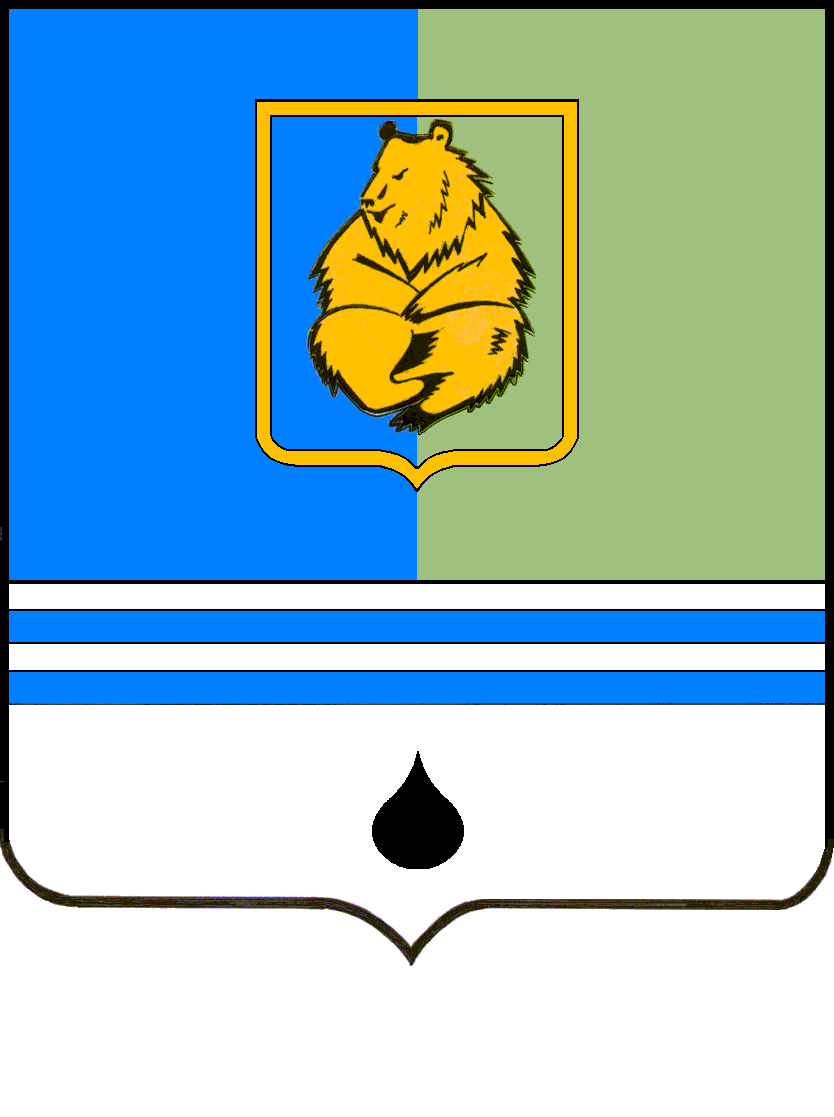 ПОСТАНОВЛЕНИЕАДМИНИСТРАЦИИ ГОРОДА КОГАЛЫМАХанты-Мансийского автономного округа - ЮгрыПОСТАНОВЛЕНИЕАДМИНИСТРАЦИИ ГОРОДА КОГАЛЫМАХанты-Мансийского автономного округа - ЮгрыПОСТАНОВЛЕНИЕАДМИНИСТРАЦИИ ГОРОДА КОГАЛЫМАХанты-Мансийского автономного округа - ЮгрыПОСТАНОВЛЕНИЕАДМИНИСТРАЦИИ ГОРОДА КОГАЛЫМАХанты-Мансийского автономного округа - Югрыот [Дата документа]от [Дата документа]№ [Номер документа]№ [Номер документа]ДОКУМЕНТ ПОДПИСАН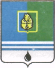 ЭЛЕКТРОННОЙ ПОДПИСЬЮСертификат  [Номер сертификата 1]Владелец [Владелец сертификата 1]Действителен с [ДатаС 1] по [ДатаПо 1]